НАШИ ВЫЖИВШИЕ....Алия Сагимбаева, родолог- консультант. Казахстан.
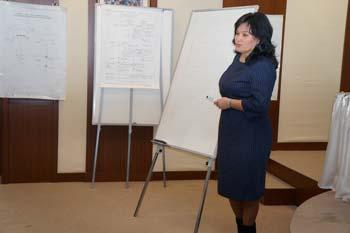 Фильм с Ди Каприо не смотрела. Но почти каждый день слушаю истории о том, как ВЫЖИВАЛИ наши предки: бабушки-дедушки, прадедушки-прабабушки в катаклизмах ХХ века. Выживали, пройдя революцию, гражданскую войну, голод, раскулачивания, репрессии, войну...Это все реальные истории с реальными людьми. А сюжеты такие, что, как иногда говорят - "Голливуд отдыхает".Вот одна из последних историй. Деда призвали на ВОВ совсем молодым, в самом начале войны. Был он крепким, здоровым, рост под два метра.Попал в плен к фашистам, сдаваться не хотел, бежал. Отчаянный был. Дошел до своих, отправили в штрафбат. Воюя в штрафбате дошел до Берлина, ни одной царапины не получил, был как "заговоренный".После окончания войны отправили в сталинские лагеря, за плен. Отсидел, вернулся домой. Женился. Жил под надзором. Работал за всех, потому что в ауле здоровых мужчин практически не было.Однажды понадобилась помощь на дальнем отгоне. Председатель долго думал и решил отправить деда туда на подмогу. Дали ему лошадь и дед поехал. Лошадь была видавшая виды и так случилось, что сломала ногу. Дед понимал, чем это ему грозит - уничтожение колхозной собственности. И 17 километров нес, тащил лошадь на себе. 2 или 3 дня. Потомки уже не помнят, сколько дней.Дотащил. Сбежался весь аул. Председатель бегал туда-сюда, грозил тюрьмой. Все со страхом ждали, что будет. Вызвали с района представителей власти. Те приехали, расспросили, составили протокол, посовещались и вынесли вердикт, что дед не "вредитель" и уехали. Все вздохнули облегченно. Женщины плакали...А еле живая лошадь осталась лежать на дороге. Народ не расходился, все теперь смотрели на лошадь. Потому что это была еда...Председатель от переживаний вел себя странно, тупо молчал. Время шло. И все начали понимать, что он боится брать на себя ответственность.Дед к этому времени пришел в себя от усталости и тревог, посмотрел на председателя, односельчан, детей с голодными глазами, выматерился, взял нож, зарезал лошадь, разделал тушу и всем поровну раздал...В эту зиму никто в ауле не умер... У всех было мясо... Все выжили.Через много лет, когда люди стали жить хорошо, первая семья в ауле, которая зарезала свою лошадь, весь "со?ым" принесла в дом деда, в знак благодарности...И это в ауле стало традицией на много лет, пока были живы старики и те, кто помнил ту историю с лошадью - все в первую очередь несли часть "со?ыма" в дом деда...P.S... Не знаю, много ли было таких дедов у нашего народа. Знаю одно - благодаря таким ДЕДАМ наш народ ВЫЖИЛ!